20° Campionato Bolognese a squadre 2019-20Cat. ECCELLENZA Maschile1° fase del Campionato Bolognese a squadre 2019/20 Categoria ECCELLENZA MASCHILEGIRONE GLE PRIME 2 CLASSIFICATE ACCEDONO AL TABELLONE ECCELLENZA “A”, LE ALTRE ACCEDONO AL TABELLONE “B”IMPORTANTE PER I RESPONSABILI !!!:SI RAMMENTA CHE PRIMA DELL’INIZIO CAMPIONATO,TUTTE LE SQUADRE DEVONO AVERE REGOLARIZZATO IL PAGAMENTO DELL’ISCRIZIONE E DELLE TESSERE 2019-20 DEI GIOCATORI.Il referto dell’incontro va inviato entro 1 gg. dalla squadra vincente alla UISP (via e-mail: tennis@uispbologna.it o foto Wzap 3341041560, Michele Contento) utilizzando esclusivamente i moduli reperibili sul sito.CALENDARIO E RISULTATI SU INTERNET : http://www.uispbologna.itBologna, 18 Novembre 2019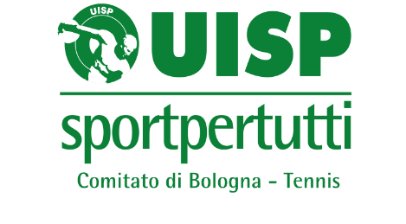 GiornataData/oraincontrorisultato1a Sab. 30/11 h. 14TEAM ENO - RIOLA1-8Dom. 01/12 h. 14CTS SALA – SAN LAZZARO1-8GiornataData/oraincontrorisultato2a Dom. 08/12 h. 9,30RIOLA - CTS SALA8-1Dom. 08/12 h. 14SAN LAZZARO - TEAM ENO9-0GiornataData/oraincontrorisultato3a Dom. 15/12 h. 14SAN LAZZARO - RIOLA6-3Dom. 15/12 h. 14CTS SALA - TEAM ENO8-1SQUADRASEDERESPONSABILETELEFONOpuntiClassTEAM ENOCT PontelungoLe Rose328196572004aRIOLACT RiolaBuriani347608605742aCTS SALACT Sala Bol.Michelini338319271223aSAN LAZZAROTP San LazzaroMonaco339410587961a